This month, MPAI-NNW pursuit its work on functional requirements, thus extending and consolidating the MPAI-NNW Use cases & functional requirements document (N702). This document covers now all the relevant issues related to the standard:the scope of the standardthe list of use-cases (that is stable and validated by all discussions during the last month)the structure and the final draft of the requirementsFor the coming month, the objective is to finalize this document and to open the call of technologies.Moving Picture, Audio and Data Coding by Artificial Intelligencewww.mpai.communityPublic documentN70522/05/18SourceRequirement (NNW)TitleProgress report and plansTargetMPAI Community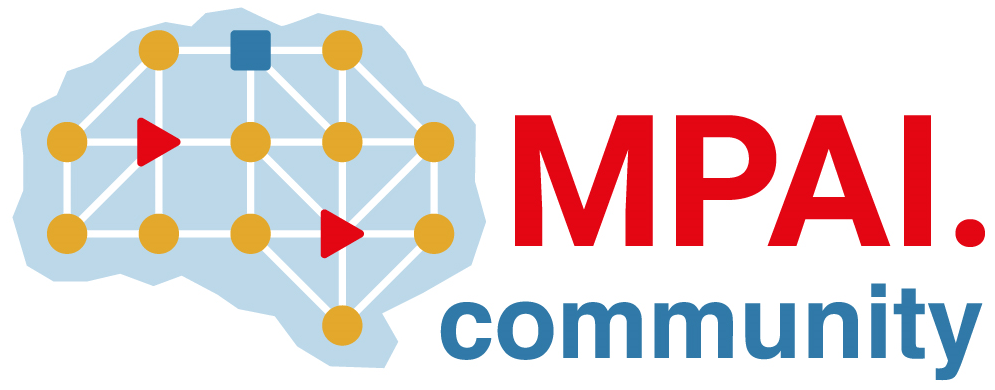 